Nr referencyjny nadany sprawie przez Zamawiającego: WKOS.KOS-K.271.1.2013Urząd Miasta i Gminy w Witnicy ogłaszaPRZETARG OGRANICZONY o wartości szacunkowej mniejszej niż kwoty określone w przepisach  wydanych na podstawie art. 11 ust. 8 ustawy z 29 stycznia 2004 r. – Prawo zamówień publicznych (tekst jednolity Dz. U z 2010, Nr 113,    poz. 759 z późn. zm.), tj. powyżej 130 000  Euro (1€ = 4,0196 PLN)na usługę pn.„USŁUGI TRANSPORTOWE ŚWIADCZONE DLA GMINY WITNICA NA LATA 2013/2017”kod CPV: ZatwierdzamWitnica, marzec 2013 rokuI. INFORMACJE  WSTĘPNE1.Tryb udzielania zamówienia.Postępowanie będzie prowadzone na podstawie przepisów ustawy z dnia 29 stycznia 2004 r. - Prawo zamówień publicznych (tekst jednolity Dz. U. z 2010 r., nr 113, poz. 759  ze zm.), w trybie przetargu  ograniczonego. Do spraw nieuregulowanych w niniejszym wniosku  mają zastosowanie przepisy ww. ustawy.     2. Nazwa oraz adres zamawiającego.     1) Wszelką korespondencję należy kierować na adres:Urząd Miasta i Gminy Witnica, ul. Krajowej Rady Narodowej 6,  66-460 Witnicatelefon: tel. (95) 721 64 40tel./fax (95) 751 52 18e-mail: oswiata@witnica.pl2) Wnioski o dopuszczenie do udziału w postępowaniu należy składać w siedzibie Urzędu Miasta i Gminy Witnica, ul. Krajowej Rady Narodowej 6, 66-460 Witnica, osobiście lub drogą pocztową.3) Zamawiający nie bierze odpowiedzialności za skutki braku zachowania przez   Wykonawców powyższego wymogu.4) Osobą upoważnioną do kontaktów z Wykonawcami w sprawie niniejszego postępowania jest Artur Rosiak, kierownik wydziału kultury, oświaty i sportu Urzędu Miasta i Gminy Witnica, ul. Krajowej Rady Narodowej 6 pokój nr 29,    tel. (95) 721 64 66.4.  Informacja o sposobie porozumiewania się  Zamawiającego                 z Wykonawcami oraz    przekazywania oświadczeń i dokumentów.1) Zamawiający dopuszcza możliwość przekazywania oświadczeń, pytań,  zawiadomień oraz informacji pomiędzy sobą a Wykonawcą  pisemnie,  faksem oraz drogą elektroniczną.2) Jeżeli Zamawiający lub Wykonawca przekazują oświadczenia, wnioski, zawiadomienia oraz informacje faksem lub drogą elektroniczną, każda ze stron na żądanie drugiej niezwłocznie potwierdza fakt ich otrzymania.3) Wniosek  wraz z załącznikami znajduje się na stronie internetowej : www.witnica.pl.4) Wszystkie informacje dotyczące niniejszego postępowania w tym w szczególności pytania i odpowiedzi na nie, zmiany oraz odwołania  będą zamieszczane na wyżej  wymienionej stronie  internetowej.   PRZEDMIOT  ZAMÓWIENIA1. Przedmiotem zamówienia jest:  „USŁUGA TRANSPORTOWA ŚWIADCZONA DLA GMINY WITNICA NA LATA 2013/2017”2. Zakres przedmiotu zamówienia dotyczy dowozu i odwozu uczniów przedszkoli, szkół podstawowych, specjalnych i gimnazjum z terenu Gminy Witnicy do szkół, w których realizują naukę oraz przewozy uczniów na gminne imprezy, ponadgminne konkursy przedmiotowe i zawody sportowe, a także dowóz zawodników klubów sportowych.Przedmiot zamówienia według kod CPV: TERMIN REALIZACJI ZAMÓWIENIAZamówienie należy wykonać w terminie: od dnia podpisania umowy przez okres 48 miesięcy WARUNKI UDZIAŁU W POSTĘPOWANIU ORAZ OPIS SPOSOBU DOKONYWANIA  OCENY SPEŁNIANIA TYCH WARUNKÓWO udzielenie zamówienia mogą ubiegać  się Wykonawcy (tj. osoby fizyczne, osoby prawne lub jednostki organizacyjne                       nie posiadające osobowości prawnej), którzy spełniają  warunki określone w art. 22 ust. 1 ustawy Prawo zamówień  publicznych dotyczące:Posiadania uprawnień do wykonywania określonej działalności lub czynności, jeżeli przepisy prawa nakładają obowiązek ich posiadania,Posiadania wiedzy i doświadczenia,Dysponowania odpowiednim potencjałem technicznym oraz osobami zdolnymi      do wykonania zamówienia,Sytuacji ekonomicznej i finansowej. OPIS SPOSOBU DOKONYWANIA OCENY SPEŁNIANIA WARUNKÓW UDZIAŁU W POSTĘPOWANIUSzczegółowe zasady spełniania warunków udziału w postępowaniuAd 1. Zamawiający uzna za spełniony warunek dotyczący posiadania uprawnień, jeżeli Wykonawca udokumentuje ten fakt, tj. przedstawi dokumenty potwierdzające, iż Wykonawca posiada koncesję, zezwolenie lub licencję na podjęcie działalności gospodarczej w zakresie objętej zamówieniem (przewóz krajowy). Ocena spełnienia warunku dotyczącego uprawnień do wykonywania określonej działalności, jeżeli przepisy prawa nakładają obowiązek ich posiadania, zostanie dokonana na podstawie aktualnej licencji na wykonywanie krajowego transportu drogowego do przewozu osób na trasach krajowych, o których mowa w art. 5 ustawy z 6 września 2001 roku   o transporcie drogowym (t. j. Dz. U. z 2007 r., Nr 125, poz. 874 z póź. zm.) Okres ważności licencji do przewozu osób na trasach krajowych musi obejmować termin realizacji zamówienia. Ocenę spełniania warunku udziału w postępowaniu Zamawiający przeprowadzi na podstawie załączonego do oferty oświadczenia oraz dokumentów metodą spełnia/nie spełnia. W przypadku Wykonawców wspólnie ubiegających się o udzielenie zamówienia (konsorcjum, spółka cywilna) powyższy warunek może być spełniony wspólnie przez członków konsorcjum/ wspólników spółki cywilnejAd 2. Zamawiający nie wyznacza szczegółowych zasad spełniania tego warunku. Ocenę spełniania warunku udziału w postępowaniu Zamawiający przeprowadzi na podstawie załączonego do oferty oświadczenia, metodą spełnia/     nie spełnia.Ad 3. Zamawiający uzna za spełniony warunek dotyczący dysponowania odpowiednim potencjałem technicznym oraz osobami zdolnymi                    do wykonania zamówienia, jeżeli wykaże, że posiada minimum 3 busy z liczbą miejsc siedzących 17 – 20, sprawne technicznie i minimum 5 autobusów        z liczbą miejsc siedzących 30 - 50, sprawnych technicznie. Wykonawca winien dołączyć aktualne badania stanu technicznego, oraz wykaże, że dysponuje kierowcami posiadającymi kwalifikacje niezbędne do wykonania zamówienia oraz aktualne badania o braku przeciwwskazań zdrowotnych i psychologicznych do wykonywania zawodu kierowcy (Zamawiający nie dopuszcza podwykonawstwa w tym zakresie). Ocenę spełniania tego warunku Zamawiający przeprowadzi na podstawie wykazu środków transportu, niezbędnych                do wykonania zamówienia posiadanych przez Wykonawcę, oraz oświadczenia,          że osoby, które będą uczestniczyć w wykonywaniu zamówienia, posiadają wymagane uprawnienia, metodą spełnia/ nie spełnia. W przypadku Wykonawców wspólnie ubiegających się o udzielenie zamówienia          (konsorcjum, spółka cywilna) powyższy warunek może być spełniony wspólnie przez członków konsorcjum/ wspólników spółki cywilnej.Ad 4. Zamawiający uzna za spełniony warunek dotyczący sytuacji ekonomicznej i finansowej, jeżeli Wykonawca wykaże, że jest ubezpieczony       od odpowiedzialności cywilnej w zakresie prowadzonej działalności związanej              z przedmiotem zamówienia na minimalna sumę ubezpieczenia 400 000 PLN.2. Zamawiający oceni, czy Wykonawca spełnia warunki udziału w postępowaniu            na podstawie złożonego wraz z ofertą oświadczenia o spełnieniu warunków udziału         w postępowaniu  i na podstawie złożonych wraz z wnioskiem dokumentów żądanych przez Zamawiającego potwierdzających spełnienie tych warunków. Ocena spełnienia warunków udziału w postępowaniu zostanie dokonana na zasadzie: ,,spełnia/ nie spełnia’’. W celu potwierdzenia spełniania opisanych wyżej warunków, Wykonawca musi załączyć do wniosku określone dokumenty.3. Z postępowania o udzielnie zamówienia wyklucza się Wykonawców na podstawie przepisów zawartych w art. 24 ust. 1i2 ustawy – Pzp. W przypadku Wykonawców wspólnie ubiegających się o udzielenie zamówienia (Konsorcjum) warunek braku podstaw do wykluczenia na podstawie art. 24 ust.1 musi być spełniony przez każdego z członków konsorcjum osobno. 4. Przedsiębiorców prowadzących działalność gospodarczą w formie spółki cywilnej należy traktować jako Wykonawców wspólnie ubiegających się o udzielenie zamówienia (wyrok ZA UZP/ZO/0-1089/05).5. Ocena spełnienia warunków udziału w postępowaniu będzie odbywała się w oparciu       o informacje zawarte w dokumentach i oświadczeniach żądanych zgodnie z Wykazem Wymaganych Dokumentów (WWD). Z treści dokumentów i oświadczeń złożonych          na potwierdzenie spełnia warunków udziału w postępowaniu musi jednoznacznie wynikać, że Wykonawca spełnia wyżej postawione warunki. Ocena będzie dokonana na zasadzie spełnia/ nie spełnia – zgodnie z drukiem własnym Zamawiającego pt. „Informacja           o spełnianiu przez Wykonawców warunków udziału w postępowaniu prowadzonym          w trybie przetargu ograniczonego” – który będzie stanowił załącznik di protokołu postępowania w trybie przetargu ograniczonego zgodnie z Rozporządzeniem Prezesa Rady Ministrów z dnia 28 lutego 2013r. w sprawie protokołu postępowania o udzielenie zamówienia publicznego (Dz.U z 2013r. poz. 279).6. WWD wraz z załącznikami będącymi wzorami formularzy jest dostępny na stronie internetowej Zamawiającego www.bip.wrota.lubuskie.pl/ugwitnica.  Ponadto WWD jest udostępniony Wykonawców w formie papierowej lub elektronicznej na ich pisemny wniosek, który można kierować do Zamawiającego faksem na nr 95 751 52 18  lub       e-mail: oswiata@witnica.pl. Nie podlegają wykluczeniu z przedmiotowego postępowania na podstawie art. 24 ust.1    ustawy z dnia 29 stycznia 2004 r. Prawo zamówień publicznych (Dz. U. z 2010 r Nr 113,  poz. 759 ze zm ). 7. Z treści dokumentów złożonych na potwierdzenie spełnienia warunków udziału            w postępowaniu musi jednoznacznie wynikać, że Wykonawca spełnia wyżej postawione warunki.Liczba Wykonawców, którzy zostaną zaproszeni do składania ofert: 5.Ocena wniosków oparta będzie na zasadzie ,,spełnia/ nie spełnia’’ wszystkich warunków. Jeżeli ilość wniosków spełniających minimalne wymagania będzie większa niż 5, Zamawiający dokona oceny złożonych wniosków wg kryterium ,,doświadczenie’’. Kryterium oceny wniosków : doświadczenie – znaczenie 100%Oceniając kryterium – „doświadczenie” wykazane w złożonych wnioskach, Zamawiający przyzna:- 5 pkt. – za wymagane minimum określone w pkt.IV ppkt.1;- 2 pkt. – za wymagane minimum określone w pkt.IV ppkt.3).VI. OPIS SPOSOBU PRZYGOTOWANIA WNIOSKUWymagania podstawowe.1) Każdy Wykonawca może złożyć tylko jeden wniosek.2) Wniosek i wszystkie załączone dokumenty (tam gdzie jest to wymagane przez Zamawiającego) powinny/a podpisać osoby/a uprawnione/a do reprezentowania firmy ujawnione/a w rejestrze lub ewidencji lub przez osoby odpowiednio upoważnione przez osoby uprawnione do reprezentacji firmy ujawnione w rejestrze lub ewidencji.3) W przypadku, kiedy Wykonawcy wspólnie ubiegają się o udzielenie zamówienia, ustanawiają pełnomocnika do reprezentowania ich w postępowaniu o udzielenie zamówienia albo reprezentowania ich w postępowaniu i zawarcia umowy w sprawie zamówienia publicznego.4) Pełnomocnictwo osób podpisujących wniosek do reprezentowania Wykonawcy  musi bezpośrednio wynikać z dokumentów załączonych do wniosku.  Oznacza to, że jeżeli pełnomocnictwo takie nie wynika wprost z dokumentu stwierdzającego status prawny Wykonawcy to do wniosku należy dołączyć oryginał lub poświadczoną notarialnie za zgodność z oryginałem kopię pełnomocnictwa wystawionego na reprezentanta  Wykonawcy przez osoby do tego upełnomocnione.5) Dokumenty sporządzone w języku obcym muszą być złożone wraz z tłumaczeniami na język polski i poświadczonym  przez wykonawcę.  6) Wzory dokumentów i formularzy należy wypełnić ściśle według wskazówek określonych w niniejszym opisie.7) Zamawiający nie dopuszcza dokonywania w treści załączonych wzorów dokumentów     i formularzy jakichkolwiek zmian ich treści. Należy wypełnić je ściśle według wskazówek określonych przez Zamawiającego w niniejszym opisie.8) Wykonawca ponosi ryzyko nieterminowego dostarczenia wszystkich wymaganych informacji i dokumentów, przedłożenia wniosku  nie w pełni odpowiadającego             pod każdym względem niniejszemu opisowi.Forma wniosku: Wniosek musi być sporządzona w języku polskim, pismem maszynowym       lub inną trwałą,   czytelną techniką.Wszelkie miejsca we wniosku, w których Wykonawca naniósł poprawki           lub zmiany wpisywanej przez siebie treści, muszą być parafowane przez osobę/y uprawnione do reprezentacji.Dokumenty wchodzące w skład wniosku mogą być składane w formie oryginałów lub kopii poświadczonych za zgodność z oryginałem przez wykonawcę uprawnionego do  reprezentacji.W przypadku, gdy złożona przez Wykonawcę kopia dokumentu jest nieczytelna lub budzi wątpliwości co do jej prawdziwości, Zamawiający może żądać przedstawienia  oryginału lub  notarialnie poświadczonej kopii dokumentu.Wykonawca  winien umieścić wniosek w  zamkniętej kopercie. Na kopercie winien podać adres zamawiającego oraz następujące oznaczenia:„Przetarg nr: WKOS.KOS-K.271.1.2013 – „NA  USŁUGI TRANSPORTOWE ŚWIADCZONE DLA GMINY WITNICA NA LATA 2013/2017”.  Nie otwierać przed dniem 14 maja 2013 r.  godz. 8 : 00. Opakowanie musi być opatrzone następującymi danymi: nazwą firmy albo imieniem i nazwiskiem, oraz dokładnym adresem (ulica, numer lokalu, miejscowość, numer kodu pocztowego) Wykonawcy składającego daną ofertę. VII. WYKAZ OŚWIADCZEŃ i DOKUMENTÓW JAKIE MAJĄ DOSTARCZYĆ WYKONAWCY1.  Zawartość wniosku.Kompletny wniosek musi zawierać:2. Wykonawca, który wykazując spełnianie warunków udziału w postępowaniu będzie polegał na zasobach innych podmiotów, które będą brały udział               w realizacji części zamówienia, przedkłada także dokumenty dotyczące tego podmiotu w zakresie wymaganym dla wykonawcy, określonym w pozycjach      6, 7 i 8 (osoba fizyczna) powyższej tabeli. 3. Wykonawca może polegać na wiedzy i doświadczeniu, osobach zdolnych do wykonania zamówienia innych podmiotów, niezależnie od charakteru prawnego łączących go        z nimi stosunków. Wykonawca w takiej sytuacji jest zobowiązany udowodnić zamawiającemu, iż będzie dysponował zasobami niezbędnymi do realizacji zamówienia, w szczególności przedstawiając w tym celu pisemne zobowiązanie tych podmiotów do oddania mu do dyspozycji niezbędnych zasobów na okres korzystania     z nich przy wykonaniu zamówienia.4. Wykonawcy wspólnie ubiegający się o udzielenie zamówienia:1) W przypadku, o którym mowa w pkt  4. wykonawcy ustanawiają pełnomocnika           do reprezentowania ich w postępowaniu o udzielenie zamówienia albo reprezentowania    w postępowaniu i  zawarcia umowy w sprawie zamówienia publicznego.2) Oryginał lub kopię pełnomocnictwa potwierdzoną notarialnie za zgodność z oryginałem    należy dołączyć do wniosku.3) Każdy z Wykonawców wspólnie ubiegających się o udzielenie zamówienia zobowiązany jest złożyć oddzielnie dokumenty wymienione w poz. 6,7 i 8 (osoba fizyczna) w tabeli zawartej w pkt VI, ust. 1 niniejszego opisu. Pozostałe dokumenty wymienione w poz. VI ust. 1 w tabeli zawartej w pkt. 1-5, 9-14 niniejszego opisu, wykonawcy przygotują wspólnie, ale składa i podpisuje je w ich imieniu pełnomocnik.4) Jeżeli wykonawca ma siedzibę lub miejsce zamieszkania poza terytorium Rzeczpospolitej Polskiej, przedkłada dokument o których mowa w poz. VI ust. 1 tabeli zawartej w pkt. 9-11 niniejszego opisu wystawiony w kraju, w którym ma siedzibę lub miejsce zamieszkania potwierdzający, że  nie otwarto jego likwidacji ani nie ogłoszono upadłości – wystawiony nie wcześniej niż 6 miesięcy przed upływem terminu składania wniosków.5) Jeżeli w miejscu zamieszkania lub kraju, w którym wykonawca ma siedzibę lub miejsce zamieszkania, nie wydaje się dokumentów, o których mowa w poz. VI 1, tabeli zawartej w niniejszym opisie, zastępuje się je dokumentem zawierającym oświadczenie złożone przed notariuszem, właściwym organem sądowym,  administracyjnym albo organem samorządu zawodowego lub gospodarczego odpowiednio miejsca zamieszkania osoby lub kraju, w którym wykonawca ma siedzibę lub miejsce zamieszkania.Wezwanie wykonawcy do złożenia brakujących dokumentów.Zamawiający wezwie Wykonawców, którzy w określonym terminie nie złożyli wymaganych przez Zamawiającego oświadczeń lub dokumentów, lub którzy nie złożyli pełnomocnictw, albo którzy złożyli wymagane przez Zamawiającego oświadczenia i dokumenty zawierające błędy lub którzy złożyli wadliwe pełnomocnictwa, do ich złożenia w wyznaczonym terminie, chyba że mimo ich złożenia  konieczne byłoby unieważnienie postępowania. Złożone        na wezwanie Zamawiającego oświadczenia i dokumenty powinny potwierdzać spełnianie przez Wykonawcę warunków udziału w postępowaniu określonych przez zamawiającego, nie później niż w dniu, w którym upłynął termin składania wniosków o dopuszczenie do udziału w postępowaniu. VIII. SKŁADANIE WNIOSKÓWWnioski  należy składać osobiście lub drogą pocztową na adres:Urząd Miasta i Gminy Witnica, ul. Krajowej Rady Narodowej 6; 66-460 Witnica Termin składania wniosków  upływa dnia 14 maja 2013 r. o godz. 8:00. Dla wniosków przesłanych pod ww. adres drogą pocztową, liczy się data              i godzina dostarczenia wniosku do Sekretariatu. W przypadku złożenia po terminie wniosku o dopuszczenie do udziału                     w postępowaniu Zamawiający niezwłocznie zwraca wniosek.  ..............................................dnia .....................................Gmina Witnica                                                                       ul. Krajowej Rady Narodowej 666-460 Witnica                                          		               NIP 599 27 71 311REGON 210 966 881ZAŁĄCZNIK NR 1 DO WNIOSKUNr ref.: WKOS.KOS-K.271.1.2013WNIOSEKO  DOPUSZCZENIE  DO  UDZIAŁU W POSTĘPOWANIUPostępowanie o udzielenie zamówienia prowadzone jest w trybie przetargu ograniczonego o wartości nie przekraczającej wyrażoną w złotych równowartość 130 000 euro, na zasadach określonych w ustawie z dnia 29 stycznia 2004r. Prawo zamówień publicznych (teks jednolity Dz.U. 2010 Nr 113, poz. 759 z późn. zm.) zwanej dalej ustawą Pzp.………………........................................................................................................................................................................................................................................................................................................................................................................................................................................................................................nazwa (firma) i adres  Wykonawcydane do kontaktu:nr telefonu …………………………………............……….……                       nr  faksu …………………………………...…………………………e-mail .....................................................................Nawiązując do Ogłoszenia o zamówieniu opublikowanego w Biuletynie Zamówień Publicznych oraz na stronie internetowej Zamawiającego: www.witnica.pl składamy Wniosek w postępowaniu prowadzonym w trybie  przetargu ograniczonego, którego przedmiotem jest: „USŁUGA TRANSPORTOWA ŚWIADCZONA DLA GMINY WITNICA NA LATA 2013/2017”NINIEJSZYM SKŁADAMY WNIOSEK O DOPUSZCZENIE DO UDZIAŁU w przedmiotowym postępowaniu.OŚWIADCZAMY, że zapoznaliśmy się z ogłoszeniem o zamówieniu i formularzem Wniosku o dopuszczenie do udziału w przedmiotowym postępowaniu i uznajemy się za związanych określonymi w nich postanowieniami i zasadami postępowania.OŚWIADCZAMY, iż informacje i dokumenty zawarte na stronach nr od ____ do ____ - stanowią tajemnicę przedsiębiorstwa w rozumieniu przepisów o zwalczaniu nieuczciwej konkurencji i zastrzegamy, że nie mogą być one udostępniane.PEŁNOMOCNIKIEM WYKONAWCÓW, uprawnionym do reprezentowania wszystkich Wykonawców ubiegających się wspólnie o przedmiotowe zamówienie oraz do zawarcia umowy jest: _________________________________________________________________________WSZELKĄ KORESPONDENCJĘ w sprawie niniejszego postępowania należy kierować na poniższy adres: ____________________________________________________imię i nazwisko:_________________________________________________ tel. _________________ fax ________________ e-mail: _________________________________WNIOSEK niniejszy wraz z załącznikami składamy na ___ kolejno ponumerowanych stronach.ZAŁĄCZNIKAMI do niniejszego Wniosku są:__________________________________________________________________________________________________________________________________________________________________________________________________________________________________________________________________________________________________________________________PODPIS(Y):ZAŁĄCZNIK NR 2 DO WNIOSKUWZÓR OŚWIADCZENIA WYKONAWCYO SPEŁNIANIU WARUNKÓW UDZIAŁU W POSTĘPOWANIU                                                           ZAMAWIAJĄCY:Gmina Witnica                                                                       ul. Krajowej Rady Narodowej 666-460 Witnica                                          		               NIP 599 27 71 311REGON 210 966 881 Nr ref.: WKOS.KOS-K.271.1.2013Wykonawca*:Składając wniosek o dopuszczenie do udziału w postępowaniu prowadzonym w trybie przetargu ograniczonego na: „NA  USŁUGĘ TRANSPORTOWĄ ŚWIADCZONĄ DLA GMINY WITNICA NA LATA 2013/2017”OŚWIADCZAM(Y), ŻE:Stosownie do treści art. 50 w zw. z art. 22 ust. 1 pkt 1- 4 Ustawy z dnia 29 stycznia 2004r – Prawo zamówień publicznych (t.j dz. U z 2010, Nr 113, poz. 759 z póź.zm) spełniam(y) warunki udziału w postępowaniu o udzielenie zamówienia publicznego, dotyczące:posiadania uprawnień do wykonywania określonej działalności lub czynności objętych niniejszym zamówieniem;posiadania wiedzy i doświadczenia;dysponowania odpowiednim potencjałem technicznym oraz osobami zdolnymi do wykonania niniejszego zamówienia; sytuacji ekonomicznej i finansowej. PODPIS(Y):* UWAGA: w przypadku Wykonawców wspólnie ubiegających się o udzielenie zamówienia, niniejsze „Oświadczenie o spełnianiu warunków udziału w postępowaniu, o których mowa w art. 22 ust. 1 ustawy Pzp.”, składa każdy z Wykonawców lub powinno być złożone w imieniu wszystkich Wykonawców.ZAŁĄCZNIK NR 3 DO WNIOSKU                                                           ZAMAWIAJĄCY:Gmina Witnica                                                                       ul. Krajowej Rady Narodowej 666-460 WitnicaNIP 599 27 71 311REGON 210 966 881Nr ref.: Znak Sprawy: WKOS.KOS-K.271.1.2013OŚWIADCZENIE WYKONAWCYO BRAKU PODSTAW DO WYKLUCZENIA Z POSTĘPOWANIAWykonawca*:Składając wniosek o dopuszczenie do udziału w postępowaniu prowadzonym w trybie przetargu ograniczonego na: „NA  USŁUGĘ TRANSPORTOWĄ ŚWIADCZONĄ DLA GMINY WITNICA NA LATA 2013/2017”OŚWIADCZAM(Y), ŻE:brak jest podstaw do wykluczenia z postępowania o udzielenie niniejszego zamówienia z powodu niespełniania warunków, o których mowa w art. 24 ust. 1 ustawy z dnia 29.01.2004 r. Prawo zamówień publicznych, (teks jednolity Dz.U. 2010 Nr 113 poz.759 z późn zm.). PODPIS(Y):* UWAGA: w przypadku Wykonawców wspólnie ubiegających się o udzielenie zamówienia, niniejsze „Oświadczenie o braku podstaw do wykluczenia z postępowania 
w okolicznościach o których mowa w art. 24 ust. 1 ustawy Pzp.” składa każdy z Wykonawców lub powinno być złożone w imieniu wszystkich Wykonawców.ZAŁĄCZNIK NR 4 DO WNIOSKU                                                           ZAMAWIAJĄCY:Gmina Witnica                                                                       ul. Krajowej Rady Narodowej 666-460 WitnicaNIP 599 27 71 311REGON 210 966 881Nr ref.: Znak Sprawy: WKOS.KOS-K.271.1.2013OŚWIADCZENIE WYKONAWCYO BRAKU PODSTAW DO WYKLUCZENIA Z POSTĘPOWANIA                                           na podstawie art.24 ust.1 pkt.2Wykonawca*:Składając wniosek o dopuszczenie do udziału w postępowaniu prowadzonym w trybie przetargu ograniczonego na: „NA  USŁUGI TRANSPORTOWE ŚWIADCZONE DLA GMINY WITNICA NA LATA 2013/2017”OŚWIADCZAM(Y), ŻE:Oświadczam, że nie zaistniała przesłanka o której mowa w art. 24 ust. 1 pkt 2 Ustawy z dnia 29 stycznia 2004 Prawo zamówień publicznych, t.j. Dz.U. z 2010r. Nr 113, poz. 759). uzasadniająca wykluczenie mnie jako wykonawcy z postępowania o zamówienie publiczne.PODPIS(Y):* UWAGA: w przypadku Wykonawców wspólnie ubiegających się o udzielenie zamówienia, niniejsze „Oświadczenie o braku podstaw do wykluczenia z postępowania 
w okolicznościach o których mowa w art. 24 ust. 1 ustawy Pzp.” składa każdy z Wykonawców lub powinno być złożone w imieniu wszystkich Wykonawców.ZAŁĄCZNIK NR 5 DO WNIOSKU                                                           ZAMAWIAJĄCY:Gmina Witnica                                                                       ul. Krajowej Rady Narodowej 666-460 Witnica                                          			NIP 599 27 71 311REGON 210 966 881Nr ref.: Znak Sprawy: WKOS.KOS-K.271.1.2013WYKAZ  WYKONANYCH ZAMÓWIEŃ/ USŁUGI TRANSPORTOWE /Wykonawca:Składając wniosek o dopuszczenie do udziału w postępowaniu prowadzonym w trybie przetargu ograniczonego: „NA  USŁUGI TRANSPORTOWE ŚWIADCZONE DLA GMINY WITNICA NA LATA 2013/2017”oświadczamy, że wykazujemy się doświadczeniem, polegającym na wykonaniu (zakończeniu) w okresie ostatnich 3 lat przed upływem terminu składania wniosków o dopuszczenie do udziału w postępowaniu, a jeżeli okres prowadzenia działalności jest krótszy – w tym okresie, następujących zadań odpowiadających wymaganiom Zamawiającego:Załączamy dokumenty potwierdzające że wskazane w wykazie usługi transportowe zostały wykonane zgodnie z zasadami prawidłowo ukończone.*5 Polegając na wiedzy i doświadczeniu innych podmiotów, na zasadach określonych w art. 26 ust. 2b ustawy Pzp, załączamy oświadczenie/dokumenty, wskazane w Sekcji III.2.3) „Informacje i formalności konieczne do dokonania oceny spełniania wymogów” Ogłoszenia o zamówieniu.PODPIS(Y):_____________________________________5  Wykonawca usuwa jeżeli nie dotyczyZAŁĄCZNIK NR 6 DO WNIOSKU                                                           ZAMAWIAJĄCY:Gmina Witnica                                                                       ul. Krajowej Rady Narodowej 666-460 WitnicaNIP 599 27 71 311REGON 210 966 881Nr ref.: Znak Sprawy: WKOS.KOS-K.271.1.2013WYKAZ OSÓB, KTÓRE BĘDĄ UCZESTNICZYĆ W WYKONYWANIU NINIEJSZEGO ZAMÓWIENIA Wykonawca:Składając wniosek o dopuszczenie do udziału w postępowaniu prowadzonym w trybie przetargu ograniczonego na: „NA  USŁUGI TRANSPORTOWE ŚWIADCZONE DLA GMINY WITNICA NA LATA 2013/2017”oświadczamy, że w wykonywaniu zamówienia będą uczestniczyć następujące osoby:*6 Polegając na osobach zdolnych do wykonania zamówienia innych podmiotów, na zasadach określonych w art. 26 ust. 2b ustawy Pzp, załączamy oświadczenie/dokumenty, wskazane w Sekcji III.2.3) „Informacje i formalności konieczne do dokonania oceny spełniania wymogów” Ogłoszenia o zamówieniu.PODPIS(Y):_______________________________________6 Wykonawca usuwa jeżeli nie dotyczy ZAŁĄCZNIK NR 7 DO WNIOSKU                                                           ZAMAWIAJĄCY:Gmina Witnica                                                                       ul. Krajowej Rady Narodowej 666-460 WitnicaNIP 599 27 71 311REGON 210 966 881Nr ref.: Znak Sprawy: WKOS.KOS-K.271.1.2013WZÓR OŚWIADCZENIA, ŻE OSOBY, KTÓRE BĘDĄ UCZESTNICZYĆ W WYKONYWANIU ZAMÓWIENIA, POSIADAJĄ WYMAGANE UPRAWNIENIA Wykonawca:Składając wniosek o dopuszczenie do udziału w postępowaniu prowadzonym w trybie przetargu ograniczonego na: „NA  USŁUGI TRANSPORTOWE ŚWIADCZONE DLA GMINY WITNICA NA LATA 2013/2017”oświadczamy, że osoby, które będą uczestniczyć w wykonywaniu zamówienia - wymienione w Wykazie osób, spełniające warunki określone w pkt III.2.3 ogłoszenia, posiadają wymagane uprawnienia, zgodnie z postanowieniami.Powyższe oświadczenie uwzględnia następujące okoliczności:Odpowiednie osoby, które będą uczestniczyć w wykonywaniu zamówienia:Posiadają wymagane uprawnienia Zamawiający dopuszcza możliwość potwierdzenia spełniania warunku dot. dysponowania odpowiednimi osobami również w odniesieniu do osób posiadających wymagane uprawnienia (w wymaganym zakresie) wydane na podstawie wcześniejszych równoważnych przepisów, Lub posiadają równoważne uprawnienia zagraniczne, uznawane na terytorium Rzeczypospolitej Polskiej, zgodnie z art. 12a ustawy Prawo budowlane tj. ustawą o zasadach uznawania kwalifikacji zawodowych nabytych w państwach członkowskich Unii Europejskiej z dnia 18 marca 2008r.PODPIS(Y):Gmina Witnicaul. Krajowej Rady Narodowej 666-460 Witnicawoj. lubuskiePolska                                                                                             tel.  (095) 721 64 84                                                               fax. (095) 751 52 18                                                            www.witnica.pl                                www.bip.wrota.lubuskie.pl/ugwitnica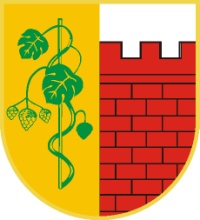 Usługi w zakresie transportu drogowego60100000-9Usługi w zakresie transportu drogowego osób60130000-8Usługi w zakresie publicznego transportu drogowego60116200-6Wynajem pojazdów przeznaczonych do transportu osób wraz z kierowcą60170000-0Usługi w zakresie transportu drogowego60100000-9Usługi w zakresie transportu drogowego osób60130000-8Usługi w zakresie publicznego transportu drogowego60116200-6Wynajem pojazdów przeznaczonych do transportu osób wraz z kierowcą60170000-0Lp.Wymagany dokument1.Wypełniony i podpisany Formularz Wniosku sporządzony zgodnie z treścią        i formą ze wzorem  stanowiącym  załącznik nr 1 do niniejszego opisu. 2.Oświadczenie Wykonawcy o spełnianiu warunków udziału w postępowaniu określonych w art. 22 ust. 1 ustawy Prawo zamówień publicznych według wzoru stanowiącego załącznik nr  2 do niniejszego opisu. 3. Wykaz usług w zakresie niezbędnym do wykazania spełniania warunku wiedzy      i doświadczenia, wykonanych w okresie ostatnich trzech lat przed upływem terminu składania ofert, a jeżeli okres prowadzenia działalności jest krótszy – w tym okresie, z podaniem ich rodzaju i wartości, daty i miejsca wykonania oraz załączeniem dokumentu potwierdzającego, ze usługi te zostały lub są  wykonane prawidłowo bez zastrzeżeń, sporządzone według załącznika nr 5 do WWD. Ze złożonego dokumentu musi wynikać spełnienie warunku opisanego w pkt. IV ust.2.4.Wykaz osób, które będą uczestniczyć w wykonywaniu zamówienia, wraz z informacjami na temat ich kwalifikacji zawodowych, doświadczenia niezbędnych do wykonania zamówienia, a także zakresu wykonywanych przez nie czynności, oraz informacją o podstawie do dysponowania tymi osobami, sporządzone według załącznika nr 6 do WWD. Ze złożonego dokumentu musi wynikać spełnienie warunku opisanego w pkt. IV ust. 3 ppkt. 1) - 3).5.Oświadczenie, że osoby które będą uczestniczyć w wykonywaniu zamówienia, posiadają wymagane uprawnienia, jeżeli ustawy nakładają obowiązek posiadania takich uprawnień,  według wzoru stanowiącego załącznik nr  7  do niniejszego opisu.6. Oświadczenie wykonawcy o braku podstaw do wykluczenia z niniejszego postępowania  w okolicznościach, o których mowa w art. 24 ust. 1 ustawy Prawo zamówień publicznych według g wzoru stanowiącego załącznik nr 3 do niniejszego opisu. 7Aktualny odpis z właściwego rejestru, jeżeli odrębne przepisy wymagają wpisu do rejestru, wystawionego nie wcześniej niż 6 miesięcy przed upływem terminu składania wniosków. W przypadku Wykonawców wspólnie ubiegających się               o udzielenie zamówienia (konsorcjum, spółka cywilna) powyższy warunek może być spełniony wspólnie przez członków konsorcjum/ wspólników spółki cywilnej. 8.W przypadku osób fizycznych oświadczenie wykonawcy o braku podstaw               do wykluczenia z niniejszego postępowania  w okolicznościach, o których mowa      w art. 24 ust. 1 pkt 2 ustawy Prawo zamówień publicznych według wzoru stanowiącego załącznik nr 4 do niniejszego opisu.9.Aktualne zaświadczenie właściwego Naczelnika Urzędu Skarbowego potwierdzającego, że Wykonawca nie zalega z opłaceniem podatków i opłat, lub zaświadczenie, że uzyskał przewidziane prawem zwolnienie, odroczenie lub rozłożenie na raty zaległych płatności, lub wstrzymanie w całości wykonania decyzji właściwego organu – wystawione nie wcześniej niż 3 miesiące przed upływem terminu składania ofert. W przypadku Wykonawców wspólnie ubiegających się o udzielenie zamówienia (konsorcjum, spółka cywilna) powyższy warunek może być spełniony wspólnie przez członków konsorcjum/ wspólników spółki cywilnej10.Aktualne zaświadczenie właściwego oddziału Zakładu Ubezpieczeń Społecznych lub Kasy Rolniczego Ubezpieczenia Społecznego potwierdzające, że Wykonawca nie zalega z opłaceniem składek na ubezpieczenia zdrowotne lub społeczne albo potwierdzenia, że uzyskał przewidziane prawem zwolnienie, odroczenie lub rozłożenie na raty zaległych płatności, lub wstrzymanie w całości wykonania decyzji właściwego organu – wystawione nie wcześniej niż 3 miesiące przed upływem terminu składania ofert. W przypadku Wykonawców wspólnie ubiegających się o udzielenie zamówienia (konsorcjum, spółka cywilna) powyższy warunek może być spełniony wspólnie przez członków konsorcjum/ wspólników spółki cywilnej.11.Aktualnej informacji z Krajowego Rejestru Karnego w zakresie określonym w art. 24 ust. 1 pkt. 4-8 ustawy PZP, ; w przypadku podmiotu zbiorowego również w zakresie określonym w art. 24 ust.1 pkt.9 ustawy Pzp, dokument wystawiony nie wcześniej niż 6 miesięcy przed upływem terminu składania ofert.        W przypadku Wykonawców wspólnie ubiegających się o udzielenie zamówienia (konsorcjum, spółka cywilna) powyższy warunek może być spełniony wspólnie przez członków konsorcjum/ wspólników spółki cywilnej.12.Aktualnej informacji z Krajowego Rejestru Karnego w zakresie określonym w art. 24 ust. 1 pkt 10 i 11 ustawy, wystawionej nie wcześniej niż 6 miesięcy przed upływem terminu składania wniosków o dopuszczenie do udziału                      w  postępowaniu o udzielenie zamówienia albo składania ofert. W przypadku Wykonawców wspólnie ubiegających się o udzielenie zamówienia (konsorcjum, spółka cywilna) powyższy warunek może być spełniony wspólnie przez członków konsorcjum/ wspólników spółki cywilnej13.Informację z banku lub spółdzielczej kasy oszczędnościowo kredytowej, w których Wykonawca posiada rachunek, potwierdzające że znajduje się on w sytuacji finansowej zapewniającej wykonanie przedmiotu zamówienia lub posiada zdolność kredytową w wysokości określonej w pkt. IV ust. 4 ppkt.1) WWD -  wystawioną      nie wcześniej niż 3 miesiące przed upływem terminu składania wniosków.14.Polisy, a w przypadku jej braku innego dokumentu potwierdzającego, że Wykonawca jest ubezpieczony od odpowiedzialności cywilnej w zakresie prowadzonej działalności gospodarczej na kwotę ubezpieczenia określoną w pkt. IV pkt.4 ppkt. 2) WWD.l.p.Nazwa(y) Wykonawcy(ów)/ Pieczęć(cie) Wykonawcy (ów)Podpis(y) osoby(osób) upoważnionej(ych) do podpisania w imieniu Wykonawcy(ów), w tym Nazwisko i Imię osoby (osób)   Miejscowośći  datal.p.Nazwa(y) Wykonawcy(ów)Adres(y) Wykonawcy(ów)l.p.Nazwa(y) Wykonawcy(ów)/ Pieczęć(cie) Wykonawcy (ów)Podpis(y) osoby(osób) upoważnionej(ych) do podpisania w imieniu Wykonawcy(ów), w tym Nazwisko i Imię osoby (osób)   Miejscowośći  datal.p.Nazwa(y) Wykonawcy(ów)Adres(y) Wykonawcy(ów)l.p.Nazwa(y) Wykonawcy(ów)/ Pieczęć(cie) Wykonawcy (ów)Podpis(y) osoby(osób) upoważnionej(ych) do podpisania w imieniu Wykonawcy(ów), w tym Nazwisko i Imię osoby (osób)   Miejscowośći  datal.p.Nazwa(y) Wykonawcy(ów)Adres(y) Wykonawcy(ów)l.p.Nazwa(y) Wykonawcy(ów)/ Pieczęć(cie) Wykonawcy (ów)Podpis(y) osoby(osób) upoważnionej(ych) do podpisania w imieniu Wykonawcy(ów), w tym Nazwisko i Imię osoby (osób)   Miejscowośći  datal.p.Nazwa(y) Wykonawcy(ów)Adres(y) Wykonawcy(ów)Poz.Nazwa Wykonawcy (podmiotu), wykazującego spełnianie warunkuRodzaj wykonanych USŁUG(Informacje potwierdzające spełnianie warunku)Miejsce wykonanych usługWartość wykonanych usługPLN bruttoData wykonania (zakończenia)dzień / miesiąc / rok Nazwa i adres Zamawiającego/
Zlecającego1234567  1.l.p.Nazwa(y) Wykonawcy(ów)/ Pieczęć(cie) Wykonawcy (ów)Podpis(y) osoby(osób) upoważnionej(ych) do podpisania w imieniu Wykonawcy(ów), w tym Nazwisko i Imię osoby (osób)   Miejscowośći  datal.p.Nazwa(y) Wykonawcy(ów)Adres(y) Wykonawcy(ów)Poz.FunkcjaNazwisko i imięWymagania dla danej funkcji, kwalifikacje zawodowe, doświadczenie potwierdzające spełnianie warunków określonych w  ogłoszeniuInformacja o podstawie do dysponowania:123451.2.(…)l.p.Nazwa(y) Wykonawcy(ów)/ Pieczęć(cie) Wykonawcy (ów)Podpis(y) osoby(osób) upoważnionej(ych) do podpisania w imieniu Wykonawcy(ów), w tym Nazwisko i Imię osoby (osób)   Miejscowośći  datal.p.Nazwa(y) Wykonawcy(ów)Adres(y) Wykonawcy(ów)l.p.Nazwa(y) Wykonawcy(ów)/ Pieczęć(cie) Wykonawcy (ów)Podpis(y) osoby(osób) upoważnionej(ych) do podpisania w imieniu Wykonawcy(ów), w tym Nazwisko i Imię osoby (osób)   Miejscowośći  data